Mr. Ford – United States History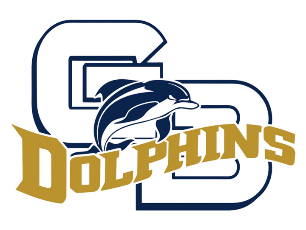 Email: fordn@santarosa.k12.fl.usText:  United States History and Geography (McGraw Hill)Course Description: American History is a required course for graduation. In May you will take the state’s End of Course (EOC) exam.  You will need to spend time outside of class preparing for this exam just like you would prepare for the SAT, ACT, and AP exams. This course is designed to give students a greater insight into the History of the United States from 1877 to the present.  We will be covering the following major topics in this course:Settling the West and IndustrializationCivil War and ReconstructionPost ReconstructionThe Progressive MovementWorld War IThe Roaring Twenties and the Great DepressionWorld War IIThe Cold WarThe Civil Rights MovementThe Contemporary United States
Course Objectives:  Upon completion of this course students should:Understand how the nation grew and changed after Reconstruction.Be able to demonstrate knowledge of the emerging role of the United States in world affairs at the turn of the 20th Century.Understand the role of the United States in World War I and World War II.Understand the role of the United States in world affairs and domestic issues in the 1920s and 1930s.Be able to demonstrate knowledge of the Civil Rights Movement and other key events of the 1950s and 1960s.Be able to demonstrate knowledge of economic, cultural, political and social developments in the contemporary United States.Classroom Behavior: RESPECT:  All students will respect themselves, their instructor, guest speakers and their learning environment. INQUIRY:  All students are expected to participate, ask questions, and interact during discussions.INITIATIVE:  All students must accept responsibility for themselves and take proper initiative to complete tasks.Course Requirements:1. Students must come to class prepared and ready to learn.2. Tests are given at the end of each unit (with exceptions). 3. Students may, at times, be given daily assignments, which will usually be due the following day.4. Students will participate in various group and individual projects.Cheating, Copying and Plagiarism: Don’t cheat, plagiarize or copy. Cheating, copying and plagiarizing are forms of dishonesty. Students caught copying will receive a zero for the assignment or test. Allowing someone to copy your completed paper will result in a zero for you as well. Plagiarism: to use the words or ideas of another person as if they were your own words or ideas. Read the information, process the information, and then rewrite the information in your own words. Students who plagiarize receive a failing grade for that assignmentViolation of this policy may include:- Parent/Guardian contact- Written Referral- “0” earned on assignmentTardiness:A student is considered tardy if the student is present on campus but is absent in class when the tardy bell rings and provided the student is in attendance before the end of class.  There are no criteria for excused or unexcused tardies.  Arriving to school late is defined as “Late to School.”  In accord with school policy, students will be awarded two free tardies per class each nine weeks. On the second offense (tardy) the student will receive a teacher initiated referral. Students who are tardy for their third offense will result in a disciplinary referral. Tardy Policy is valid for 2 minutes after the tardy bell has rung (10 minutes for first period). If a student is later than 2 minutes, he/she will be considered late to class and should be written up or made to sign in.
Cellular Phone/Mobile Devices:In line with SRC School District policy, mobile devices shall be in silent mode during school hours, so noises from the device will not disrupt the educational environment. Students may use their mobile device at any time during the course of the day as long as it is during NON-INSTRUCTIONAL time. No electronic device is allowed for personal communication during instructional time.  Violation of policy will be reported to the Dean through written referral.